                          CENTRO DE EDUCAÇÃO INFANTIL “ PINGO DE OURO “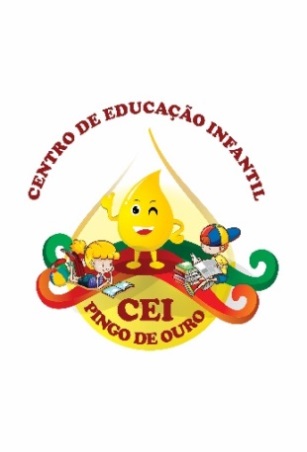                           CAMPINA DA ALEGRIA/ VARGEM BONITA SC                            RUA CEREJEIRA S/N- FONE: 49-3456-13-67                               E-MAIL: ceipingodeouro@yahoo.com Nome da Professora: Cristiani Fazioni FerreiraTurma:	Berçário I							Turno: VespertinoPeríodo: 19 de setembro a 23 de outubro de 2020..Olá meus queridos alunos a professora está com saudades de vocês, espero que estejam todos bem.    Construindo animais com rolo de palpel higienico Objetivos:  Desenvolver a expressão artística através da pintura;Trabalhar a percepção tátil;Estimular a coordenação motora grossa;Utilizar materiais variados com possibilidades de manipulação.Campo de Experiências: Traços, Sons, Cores e Formas, escuta, fala, pensamento e imaginação.Objetivos de aprendizagem e desenvolvimento:  EI02TS02, EIET01.ATIVIDADEEscolha uma dessas figuras e faça com seu filho aproveite muito essa semana do dia das crianças divirtam-seUm novo olhar sobre um material que ia parar no lixo pode despertar a criatividade nas crianças... Anote aí algumas sugestões para criar brinquedos reciclados... Veja que ideias criativas, algumas com passo a passo para facilitar o seu trabalho.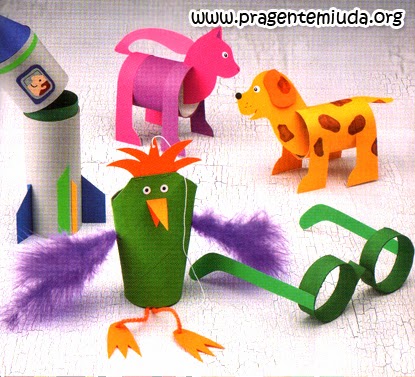 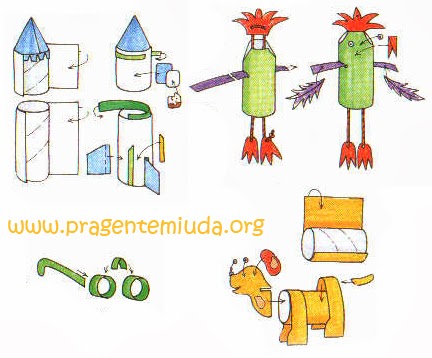 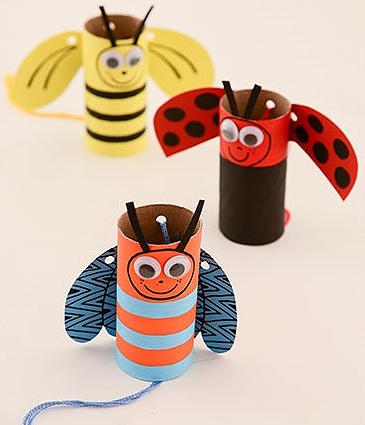 Pra começar vamos ver o polvo e rei da selva. Pra fazer o polvo faça cortes verticais na parte inferior do rolo, pinte com tinta acrílica e enrole as pontas. Faça os detalhes do rosto e das pintinhas com tinta relevo. O leão tem juba de papel enrolada e recortada. Depois é só colar no rolo pintado, desenhar o rosto com canetinha e colar os olhos móveis.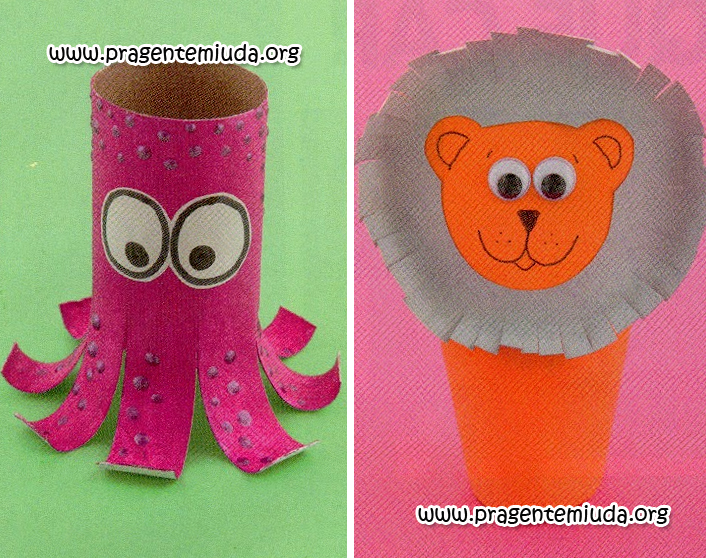 Esta dupla é assustadora!!! A múmia foi enrolada com uma gase, deixando apenas os olhos móveis de fora... ficou top né? Pra o monstrinho: desenhe o rosto assustador no rolo e depois pinte com tinta acrílica. Faça o contorno com tinta permanente. Ai que medo!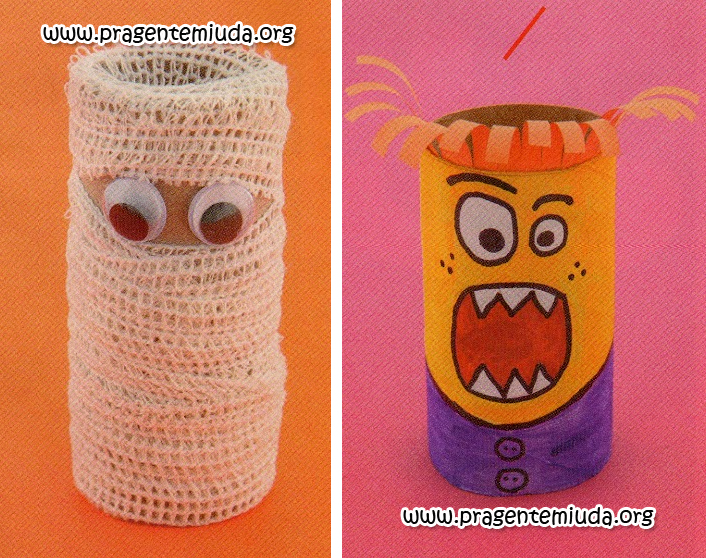 Vamos ouvir uma historinhahttps://youtu.be/XFiecoTVkvcOrientação aos Pais:Peço aos pais que observem seus filhos.Seu filho (a) gostou da atividade?Você pai ou mãe gostaram da atividade?Quanto tempo seu filho (a) manteve concentrado?UM ABRAÇO DA PROF CRIS